1. Popis materiáluMateriál je vytvořen jako rozšiřující a doplňující cvičení k tématu počasí.2. Popis cvičení1. cvičení – žáci mají v tomto cvičení za úkol dopsat k obrázkům rusky, jaké počasí na obrázku panuje. Cílem tohoto cvičení je procvičení slovní zásoby a ortografie.2. cvičení – v tomto cvičení je úkolem žáků spojit obrázek se správným ruským ekvivalentem a připsat k této dvojici český výraz. Cílem tohoto cvičení je procvičení slovní zásoby.Jednotlivá cvičení lze využít i jako cvičení na rychlost, soutěž nebo cvičení na známky.1. Napiš, jaké počasí je.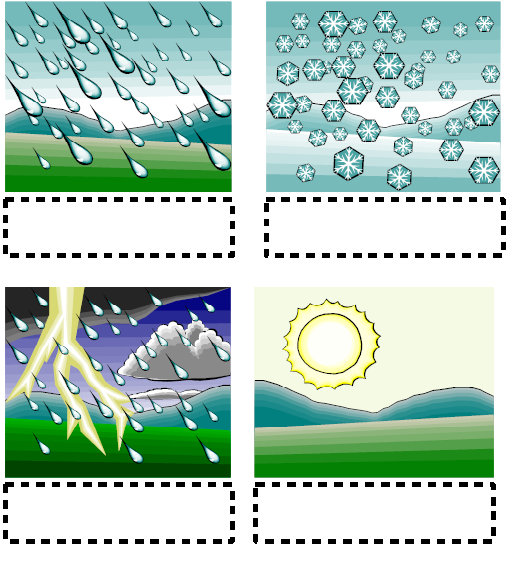 2. Spoj obrázek s ruským ekvivalentem a dopiš k němu ekvivalent český.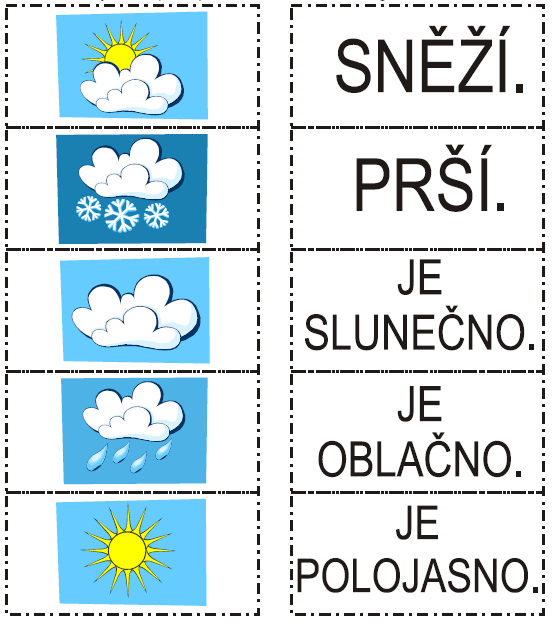 Název materiáluPočasíAnotace materiáluMateriál je vytvořen jako doplňující cvičení k tématu počasí.Doporučená jazyková úroveňA1Cíl materiáluŽák procvičí slovní zásobu spojenou s tématem počasí.Žák procvičí správné psaní slov k tématu.PoznámkaZdroj:www.detskestranky.cz